Jak můžeme v češtině děkovat?Jaké varianty jsou formální a jaké neformální? Seřaďte varianty ve cvičení podle formálnosti:děkuji, děkuju, díky, dík, díkec, ďPodívejte se do korpusu (https://syd.korpus.cz/) a řekněte, jaká varianta se nejčastěji používá v psané češtině a jaká v mluvené. 
V psané češtině se nejčastěji používá:V mluvené češtině se nejčastěji používá: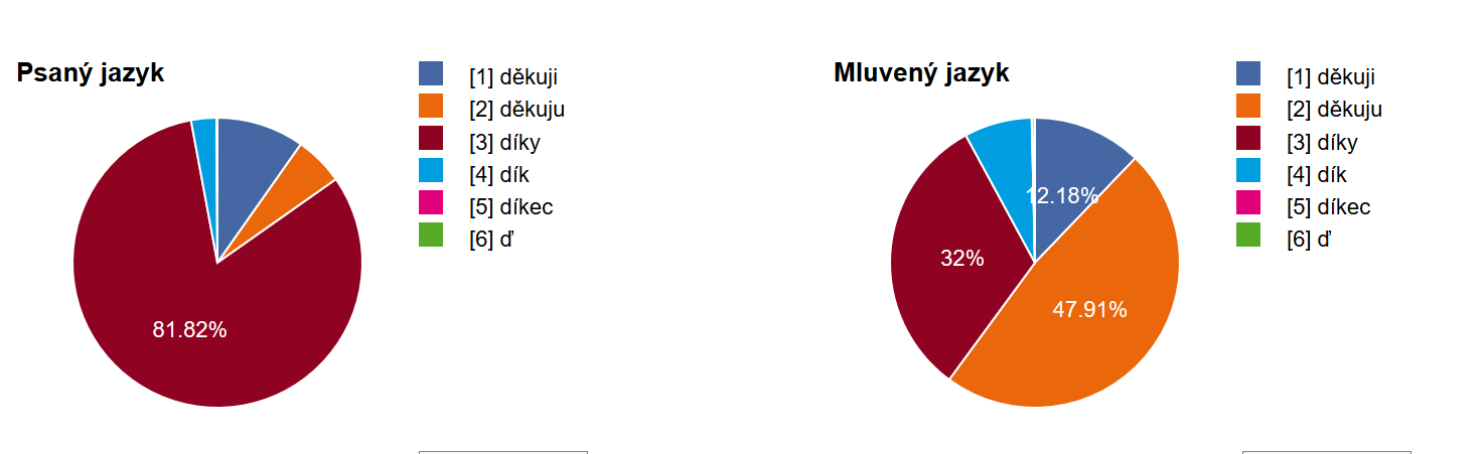 Podívejte se na příklady kolokací s „díky“  v psaných textech a mluvených. Používá se „díky“ vždycky pro děkování, nebo má taky jiné významy? Je to opravdu nejčastější varianta pro děkování v psaných textech?Příklady kolokací „díky + podpora“:Podívejte se na kolokace s „dík“ v psaných a mluvených textech. Je to vždycky neformální varianta děkování, nebo má taky jiné významy?Příklady kolokací „dík + obdiv“:" To vidím .Díkyza podporu . " v Indonésii v poslední dobědíkyprogramům na podporu antikoncepce pokleslavšechno se mu podařilo zvládnoutdíkypodpoře celé rodiny , zaSociální demokracie a vládne jedinědíkypodpoře strany , s nížKonfrontace v Curychu . Adíkymocné podpoře newyorské nadace Georga. V době , kdydíkypodpoře venkova v prezidentských volbáchbylo nepochopitelně pomalé . Mariadíkybáječné podpoře Jona Vickerse přestozchudly a mohly přežít jendíkyAugustově finanční podpoře . Tímčekají na náš obdiv adík. A rostou houby ,nakladateli i překladatelce můj velkýdíka obdiv - zvlášť vzhledemaby mu vyjádřili obdiv adík, neboť si byli vědomi